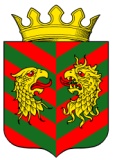 СОВЕТ ДЕПУТАТОВ  МУНИЦИПАЛЬНОГО ОБРАЗОВАНИЯ «КЯХТИНСКИЙ РАЙОН» РЕСПУБЛИКИ БУРЯТИЯР Е Ш Е Н И Е«29» октября  2021 года                                                                                 № 9-40Сг. КяхтаОб утверждении председателя, аудитора Контрольно-счетной палаты муниципального образования «Кяхтинский район» РБ на муниципальную должность        В соответствии с  Федеральным законом  «Об общих принципах организации и деятельности контрольно-счетных органов субъектов Российской Федерации и муниципальных образований» от 07 февраля 2011 года № 6-ФЗ (в редакции от 01.04.2021г. № 116-ФЗ, от 01.07.2021г. № 255-ФЗ), Положением о Контрольно-счетной палате МО «Кяхтинский район», утвержденного решением Совета депутатов МО «Кяхтинский район» от 30.09.2021г. № 7-38С,  Совет депутатов муниципального образования «Кяхтинский район» РЕШИЛ:Утвердить Крылову Ирину Ильиничну на муниципальную должность Председателя Контрольно-счетной палаты муниципального образования «Кяхтинский район». Утвердить Швагрук Елену Анатольевну на муниципальную должность Аудитора Контрольно-счетной палаты муниципального образования «Кяхтинский район».Опубликовать настоящее решение в  газете «Кяхтинские вести» и разместить на официальном интернет-сайте муниципального образования «Кяхтинский район» www.admkht.ru.Настоящее решение вступает в силу со дня его официального опубликования.Председатель Совета депутатов МО «Кяхтинский район»                                                                          И.В.Матаев